Информация о предлагаемых к сдаче в аренду объектахБалансодержатель объекта: УНП 500108328, Сморгонский районный исполнительный комитет, Гродненская обл., г. Сморгонь,ул. Ленина, д. 5, тел./факс 8 01592 3 76 63Наименова-ние объектаМестоположе-ниеобъектаМестоположе-ниеобъектаХарактеристика объектаХарактеристика объектаИнженерная и транспортная инфраструктураОбщая площадь, предлага-емая к сдаче в аренду (кв.м)Общая площадь, предлага-емая к сдаче в аренду (кв.м)Предполагаемое целевое использованиеПредполагаемое целевое использованиеСпособ сдачи в аренду (прямой договор аренды или путем проведения аукциона)Способ сдачи в аренду (прямой договор аренды или путем проведения аукциона)Примечание (указывается: величина коэффициента от 0,5 до 3;информация о сдаче в почасовую аренду и др.)Нежилое помещение администра-тивного зданияГродненская обл., г.Сморгонь, ул. Гагарина, 9Гродненская обл., г.Сморгонь, ул. Гагарина, 9нежилое помещение административного здания (подвальное помещение)нежилое помещение административного здания (подвальное помещение)электроснабжение, водоснабжениеи канализация 154,5154,5размещение кафе, магазина, офиса, склада, мастерской, для оказания услуг населениюразмещение кафе, магазина, офиса, склада, мастерской, для оказания услуг населениюпрямой договор арендыпрямой договор арендыкоэффициент в зависимости от спроса на недвижимое имущество 3,0 к базовой ставкеФотографии объектаФотографии объектаФотографии объектаФотографии объектаФотографии объектаФотографии объектаФотографии объектаФотографии объектаФотографии объектаФотографии объектаФотографии объектаФотографии объектаФотографии объекта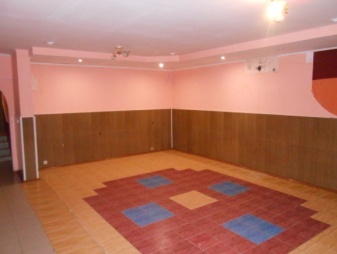 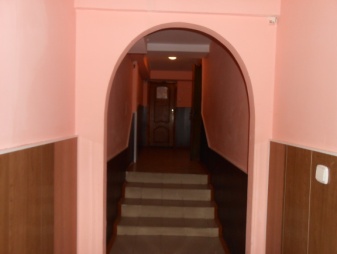 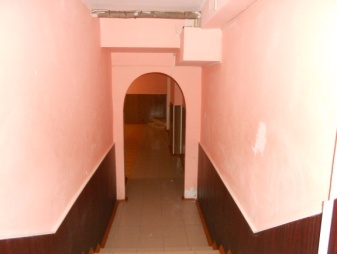 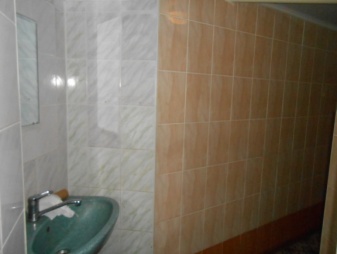 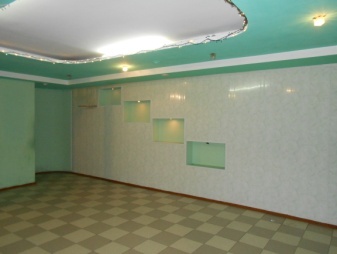 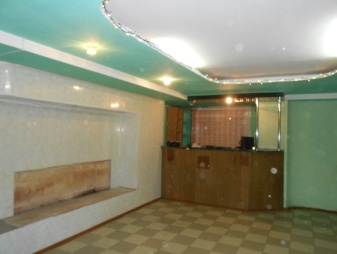 